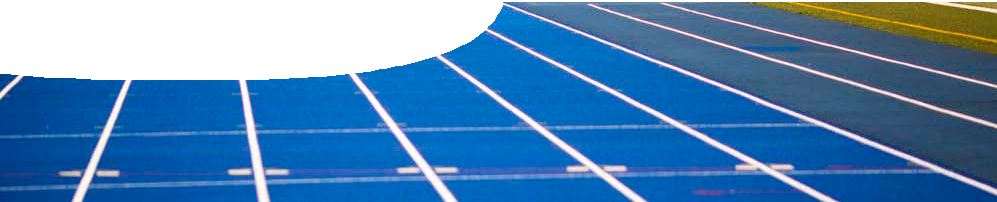 ComponentsPurposeStudents apply their understanding of unbalanced forces to Explain the motion of a runner. They analyse graphical data and perform calculations of velocity, acceleration, deceleration and forces acting on a runner.Activity summaryOutcomesStudents describe and apply concepts of distance, displacement, speed, velocity and acceleration, for objects moving with constant velocity and uniformly accelerated rectilinear motion.This includes applying relationships:Using the video, Profile of a runnerThe video contains the following sections.Table 1: Content of video, Profile of a runnerUsing the worksheet, Describing motionThe worksheet is provided in two sections, which may be used together as an in-class activity or separately as an in-class activity and assessment tool.Part 1 of the worksheet includes items in which students analyse graphical data and perform calculations of velocity, acceleration and force using the equations of motion and force.Part 2 of the worksheet contains data from Usain Bolt’s 100 m race at the Beijing Olympic games. It is based on analysis of the race by Jimson Lee (Speed Endurance, 2008).Most world-class 100 m male sprinters reach their top speed within 50–60 m. Female sprinters usually reach their top speed earlier, so more of their race depends on speed endurance.Usain Bolt won the 2008 Olympic Games 100 m because of his speed endurance – that is, his ability to maintain the same top speed for more of the race.The IAAF released Bolt’s official splits (ie the times for each 10 m). These data and the calculated average velocity are shown in Table 2.Table 2: Data from Usain Bolt 100 m race, Beijing Olympics (2008)Note: to convert m s-1 to km h-1, multiply by 3.6 (a factor of 3600/1000).Until Usain Bolt raced, 0.83 s was the fastest split time recorded. A time of 0.83 s per 10 m translates to12.05 m s-1 or 43.3 km h-1.During the final 10–15 m of the race, Bolt began celebrating his impending victory. This caused his time to increase slightly. Extrapolating his last 10 m segment, without the chest thumping, it would be fair to say he could have run 0.84 or 0.85 s, making his 100 m World record 9.63 or 9.64 s.ReferencesSpeed Endurance. (2008). Usain Bolt 100 m 10 m splits and speed endurance. Retrieved February 22, 2013 from http://speedendurance.com/2008/08/22/usain- bolt-100m-10-meter-splits-and-speed-endurance/Image creditsfact sheet, Newton’s laws of motionportrait of Sir Isaac Newton courtesy of the University of Texas Libraries, The University of Texas at Austin‘Fuji apples’ by Scott Bauer, USDA ARS, PD-USGOV- Agriculture, commons.wikimedia.org/wiki/File:Fuji_ apple.jpgbanner image: ‘Varsity running track Toronto’ by Kenzie. CC-BY-2.0, www.flickr.com/photos/dark- wretch/4776236450/Technical requirementsThe teachers guide and worksheet require Adobe Reader (version 5 or later), which is a free download from www.adobe.com. The worksheet is also available in Microsoft Word format. QuickTime version 7 or later is required to view the video. This is a free download from www.apple.com/quicktime.A high-quality MP4 version of the video with subtitles is also available on CD-ROM or download from the SPICE website.AcknowledgementsThanks to Research Assistant Professor Tim Doyle (School of Sport Science, Exercise and Health at The University of Western Australia); Australian Institute of Sport for Sally Pearson (née McLellan) sprint footage; Andrew Govus (athlete) and Sarah Lau (presenter).Designed and developed by the Centre for Learning Technology, The University of Western Australia.Production team: Graham Baker, Jan Dook, Alwyn Evans, Jenny Gull, Paul Ricketts, Michael Wheatley, with thanks to Bob Fitzpatrick and Wendy Sanderson.Associated SPICE resourcesSPICE resources and copyrightAll SPICE resources are available from the Centre for Learning Technology at The University of Western Australia (“UWA”). Selected SPICE resources are available through the websites of Australian State and Territory Education Authorities.Copyright of SPICE Resources belongs to The University of Western Australia unless otherwise indicated.Teachers and students at Australian and New Zealand schools are granted permission to reproduce, edit, recompile and include in derivative works the resources subject to conditions detailed at spice. wa.edu.au/usage.All questions involving copyright and use should be directed to SPICE at UWA.Web: spice.wa.edu.au Email: spice@uwa.edu.au Phone: (08) 6488 3917Centre for Learning Technology (M016) The University of Western Australia35 Stirling HighwayCrawley WA 6009Motion 2: Profile of a runner may be used in conjunction with related SPICE resources to address the broader topic of motion.NAMEDESCRIPTIONAUDIENCE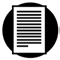 Profile of a runnerteachers guideThis guide shows how a 100 m race can be used to introduce calculations of distance, velocity and acceleration.teachers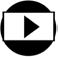 Profile of a runnervideoThis video features a runner in a simulated 100 m race. It identifies acceleration, maintenance and slowing down phases of the race, and describes physical principles that underpin a runner’s progress. Biomechanical research at The University of Western Australia shows analysis of a runner’s performance.students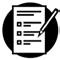 Describing motionworksheetA two-part worksheet provides key questions to guide students in considering the nature of forces and their effects on objects.students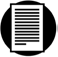 Newton’s laws of motionfact sheetNewton’s three laws of motion are summarised, with examples.studentsvav = stvav = v + u2a = v − utF = maACTIVITYPOSSIBLE STRATEGYTeacher introduces a scenario of a runner during a 100 m sprint and poses questions:How does a runner’s performance change during a 100 m race?What measurements would we need to make to answer the first question?How can this information be used to improve a runner’s performance?Students either call out answers or discuss in small groups.teacher introductionTeacher shows video, Profile of a runner, facilitates discussion and answers questions that arise.‘Think, pair, share’ or small group discussionTeacher distributes fact sheet, Newton’s laws of motion.whole classStudents complete worksheet, calculating displacement, velocity, acceleration and force in the context of a 100 m race.individually or in small groupsDESCRIPTIONLEARNING PURPOSEMotion (overview)This learning pathway shows how a number of SPICE resources can be used to teach concepts of motion.Motion 1: Unbalanced forces and motionImages from various sports stimulate discussion of effects of forces on motion of objects.EngageThe sequence overview contains suggested Explore activities suitable for use at this point.ExploreMotion 2: Profile of a runnerA 100 m race is used as a context for analysing motion, velocity and acceleration.Explain 1Motion 3: Tennis ball motionStudents use equations of motion to analyse slow-motion footage of a bouncing tennis ball.Explain 2Motion 4: Sporting injuriesA biomechanist and surgeon provide perspectives on knee injuries in athletes. Data on injuries, for a range of sports, are analysed. Students make connections between prevalence of injuries and forces in the human body.Elaborate